   台北市不動產仲介經紀商業同業公會 函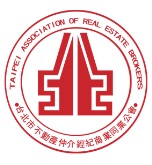                                                 公會地址：110台北市信義區基隆路1段111號8F-1                                                公會網址：http://www.taipeihouse.org.tw/                                                電子郵址：taipei.house@msa.hinet.net                                                聯絡電話：2766-0022傳真：2760-2255         受文者：各會員公司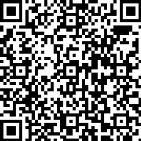 發文日期：中華民國112年11月20日發文字號：北市房仲立字第112134號速別：普通件密等及解密條件或保密期限：附件： 主旨：請踴躍報名知名結構技師-戴雲發講師主講「安全好宅啟動都更成功模式」講座!說明：本會教育訓練委員會特邀請知名結構技師-戴雲發講師主講「安全好宅啟動都更成功模式」講座。看不見的才更重要！以「建築安全品質」讓地主信任，從整合、施工到交屋，施工透明、品質保證，讓地主安心交付，順利解決重建過程難以整合的困境，並在不花費太高成本之下創造原建築的最高價值，走出地主、整合單位、建築業者間多贏的成功模式，安心重建家的幸福，讓故事永續傳承。本次講座內容可有效提升業務成效，請勿錯失良機，並請 貴公司鼓勵經紀人員儘速報名!（名額有限）。二、戴雲發講師經歷：國立台灣大學土木工程研究所結構工程組碩士/中力建築系統有限公司總經理/中力都市更新股份有限公司總經理/ Alfa Safe耐震系統工法創辦人/社團法人建築安全履歷協會創會理事長/社團法人中華民國建築經營協會2020、2021理事長/中華民國消費者文教基金會房屋委員會第20屆召集人/「國家卓越建設獎」評審委員會施工品質類評審委員三、參加對象：會員公司所屬員工。(完全免費，本次僅限450名，採先報名先登記方式，額滿為止，敬請踴躍報名!)四、時間：112年12月19日（週二）下午13：30報到(14:00～16:00)。 五、地點：公務人力發展學院福華國際文教會館2樓卓越堂 (大安區新生南路三段30號) (捷運台電大樓站2號出口，出站左轉沿辛亥路步行約10~15分鐘至辛亥路新生南路口左轉)六、報名方式：報名表請傳真至2760-2255或e：taipei-house01@umail.hinet.net後，並請來電公會2766-0022林小姐確認。※為展現業界菁英響應愛心慈善活動，講座當天敬請攜帶統一發票，憑發票入場(事後由公會將發票捐贈給慈善團體)※公會小叮嚀：因現場空調較冷，請攜帶薄外套防寒。  112/12/19「安全好宅啟動都更成功模式」講座報名表(傳真：2760-2255後，並請來電公會2766-0022林小姐確認。謝謝！)※為避免資源浪費，煩請報名後務必出席。先報名先登記，額滿為止。感謝您!公司名稱：公司名稱：聯絡人：聯絡電話： 姓名：（共    位）姓名：（共    位）